Egr. Sig. Sindaco del Comune di SquinzanoIl/La sottoscritto/a 	nato/a 	il 	a 	(       ), residente/domiciliato  a 				(       ) in Via/Piazza 					genitore del/la minore 	nato/a   a 	il 	;Chiede il rilascio della carta d'identità della propria figlio/a soprageneralizzato/aIDENTIFICATO/A DALL'UNITA FOTO  IN CALCE ALLA PRESENTEACCONSENTE AL RILASCIOdella carta di identità del/la proprio/a figlio/a sopra generalizzato/anon valida per l'espatrio;richiesta dal genitore 	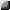 La presente dichiarazione viene resa ai sensi degli artt. 38, 75, 76 del  D.P.R. 445/2000.In allegato: fotocopia fronte/retro di un documento di identità in corso di validità. DATA:__ 	FIRMA DEL DICHIARANTE